О мерах пожарной безопасности в жилом сектореВо исполнение постановления руководителя исполнительного комитета Алексеевского муниципального района Республики Татарстан № 70 от 15.02.2019, в целях недопущения возникновения пожаров в жилом секторе, обеспечения безопасности жизни и здоровья людей,постановляю:1.Взять на учет и контроль места проживания одиноких престарелых граждан, неблагополучных и многодетных семей. 2.Совместно с депутатами Совета Большетиганского сельского поселения, с сотрудником газовой службы  проводить подомовые обходы мест проживания граждан, склонных к злоупотреблению спиртными напитками и социально  незащищенных слоев населения.3.Организовать проведение пожарно-профилактической работы, обучения граждан по месту жительства мерам пожарной безопасности в быту, распространение среди населения агитационных и пропагандистских материалов,  а так же проведения других пожарно-профилактических мероприятий.4.Обнародовать  настоящее постановление на информационных стендах в общественных местах, на официальном сайте Алексеевского муниципального района в информационно-телекоммуникационной сети Интернет.5.Контроль за исполнением настоящего постановления оставляю за собой.Руководитель Исполнительного комитета                                                      С.З.АхметзяновИСПОЛНИТЕЛЬНЫЙ КОМИТЕТБОЛЬШЕТИГАНСКОГОСЕЛЬСКОГО ПОСЕЛЕНИЯ     АЛЕКСЕЕВСКОГОМУНИЦИПАЛЬНОГО РАЙОНАРЕСПУБЛИКИ ТАТАРСТАН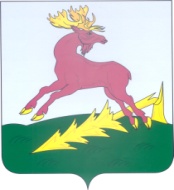            ТАТАРСТАН РЕСПУБЛИКАСЫ                           АЛЕКСЕЕВСК         МУНИЦИПАЛЬ РАЙОНЫНЫҢ        ЗУР ТИГӘНӘЛЕ АВЫЛ ҖИРЛЕГЕНЕҢ        БАШКАРМА КОМИТЕТЫПОСТАНОВЛЕНИЕ25.02.2019 годас.Большие ТиганыКАРАР№  5